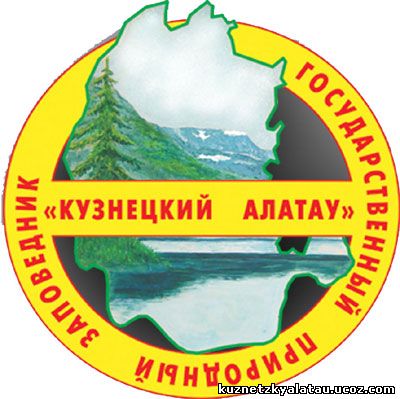 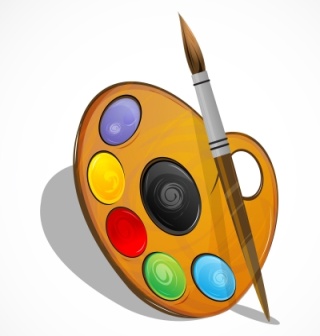  				РефлексияПроекта: «Природа Кузнецкого Алатау» 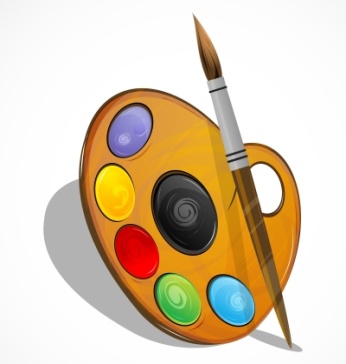 Рефлексия может осуществляться не только в конце занятия, но и на любом его этапе. Рефлексия направлена на осознание пройденного пути, на сбор в общую копилку замеченного обдуманного, понятого каждым. Её цель не просто уйти с занятия с зафиксированным результатом, а выстроить смысловую цепочку, сравнить способы и методы, применяемые другими со своими.Обсуждая в конце занятия результаты своих наблюдений, обучающиеся смогут объективно оценить свою активность и качество работы.
Для того, чтобы закончить занятия  на положительной ноте можно воспользоваться одним из вариантов упражнении «Комплимент» (Комплимент-похвала, Комплимент деловым качествам, Комплимент в чувствах), в котором обучающиеся оценивают вклад друг друга в занятие и благодарят друг друга и педагога. Рефлексивная контрольно-оценочная деятельность при организации коллективно-учебной деятельности в группе предполагает включение каждого обучающегося в действие взаимоконтроля и взаимооценки. Для этого используются оценочные карты, цель которых – научить адекватно оценивать себя и других. Можно предложить ребятам сделать краткие записи – обоснования оценки в виде похвалы, одобрения, пожелания и т.д.Все, что делается на занятии по организации рефлексивной деятельности – не самоцель, а подготовка в сознательной внутренней рефлексии развитию очень важных качеств современной личности: самостоятельности, предприимчивости и конкурентоспособности.Концепция развивающего обучения предполагает научить ребят  работать в разных режимах (индивидуальный, групповой, коллективный). Поэтому рефлексивная деятельность, как любая другая, может организовываться в индивидуальной и групповой форме. Чтобы показать обучающимся, как они работали в группе, каков уровень их коммуникации, анализируется не только результат, но и процесс работы, который можно оценить по следующем упражнениям: «Обучение сообща»    или  «обучение в сотрудничестве»  заключается в организации работы обучающихся вместе: в парах или небольших группах над одной и той же проблемой, в процессе которой выдвигаются новые идеи. Эти идеи и мнения обсуждаются, дискутируются. Процесс обучения сообща в большей степени приближен к реальной действительности, чем традиционное обучение: чаще всего мы принимаем решения в процессе общения в небольших группах, временных творческих коллективах. Эти решения принимаются как на основе компромисса, так и на основе выбора наиболее ценного мнения, выдвинутого кем-либо из группы.«Ключевые слова» например, «ключевые слова», по которым можно придумать рассказ или расставить их в определенной последовательности, а затем, на стадии осмысления искать подтверждение своим предположениям, расширяя материал.«Верные и неверные утверждения» или «верите ли вы» 
   Этот прием может быть началом занятия. Обучающиеся выбирая "верные утверждения" из предложенных педагогом описывают заданную тему (ситуацию, обстановку, систему правил). Например по теме «Уникальные объекты заповедника» могут быть предложены следующие высказывания:- Самое глубокое озеро Кузбасса - Среднетерсинское. Его глубина составляет 60 метров.- Озеро Рыбное самое большое горно-ледниковое озеро области, его длина – 1000 м, ширина – 500 метров. Из этого озера берет свое начало река ВерхняяТерсь, одна из красивейших рек заповедника. В озере постоянно обитает озерная форма хариуса.- Гора Большой Каным, высота 1872 м н.у.м. Остаток наиболее древнего рельефа хребта Кузнецкий Алатау. У подножия находится верховое моховое болото, на склонах встречаются заросли радиолы розовой и левзеи софлоровидной, здесь находятся летние станции северного оленя, косули, марала. Гнездятся редкие виды птиц - сапсан, балобан. - Гора Зеленая, высота - 910 м н.у.м. Многочисленны каровые озера. Отмечены бабочки, занесенные в Красную Книгу России – парусники аполлон и махаон, а также очень быстро сокращающие свою численность в Кузбассе - дневной павлиний глаз, лимонница. Произрастает множество редких и эндемичных видов растений.
   Затем прошу обучающихся установить, верны ли данные утверждения. Обосновывая свой ответ, опираясь на найденные источники интернет-ресурса.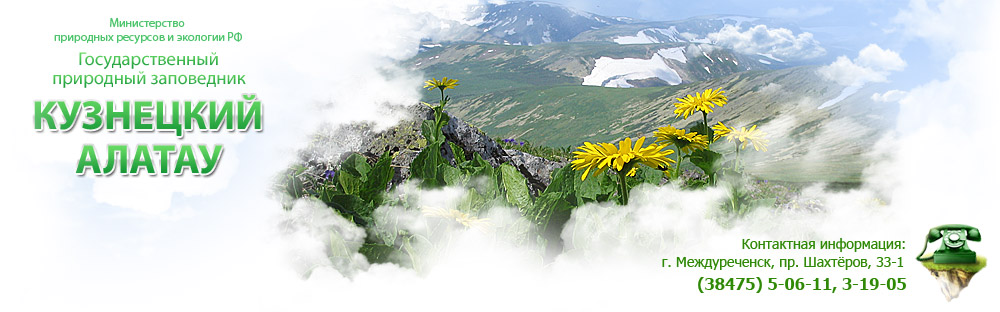 